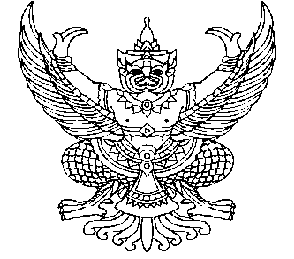 ประกาศเทศบาลตำบลปากน้ำท่าเรือเรื่อง  มาตรการส่งเสริมความโปร่งใสในการจัดซื้อจัดจ้าง------------------------------------------------		ตามยุทธศาสตร์ชาติว่าด้วย การป้องกันและปราบปรามการทุจริตและประพฤติมิชอบ ประกอบกับการประเมินคุณธรรมความโปร่งใสในการดำเนินงานของหน่วยงานภาครัฐ (ITA) ประจำปี 2562 ได้กำหนดให้หน่วยงานของรัฐดำเนินการจัดทำมาตรการส่งเสริมความโปร่งใสในการจัดซื้อจัดจ้างที่เป็นแนวทางของหน่วยงาน เทศบาลตำบลปากน้ำท่าเรือ จึงได้กำหนดมาตรการส่งเสริมความโปร่งใสในการจัดซื้อจัดจ้าง ดังนี้1. ให้เจ้าหน้าที่ปฏิบัติหน้าที่เกี่ยวกับการจัดซื้อจัดจ้าง ดำเนินการบันทึกขั้นตอนการจัดซื้อ   จัดจ้างและการบริหารพัสดุภาครัฐ ให้เป็นไปตามระเบียบกระทรวงการคลังว่าด้วยการจัดซื้อจัดจ้างและการบริหารพัสดุภาครัฐ พ.ศ.2560 โดยดำเนินการในระบบเครือข่ายสารสนเทศของกรมบัญชีกลางผ่านระบบจัดซื้อจัดจ้างภาครัฐ (Thai Government procurement e-GP) ตามวิธีการที่กรมบัญชีกลางกำหนด ดังนี้	(1) การจัดทำแผนการจัดซื้อจัดจ้าง	(2) การจัดทำร่างขอบเขตของงานหรือรายละเอียดคุณลักษณะเฉพาะของพัสดุหรือรูปแบบรายการก่อสร้าง	(3) การจัดทำรายงานขอซื้อขอจ้าง	(4) การจัดทำรายงานผลการพิจารณา	(5) ประกาศผลผู้ชนะการซื้อหรือการจ้าง	(6) การทำสัญญา	(7) การบริหารสัญญา2. ห้ามมิให้เจ้าหน้าที่ซึ่งปฏิบัติหน้าที่เกี่ยวกับการจัดซื้อจัดจ้างแสวงหาผลประโยชน์หรือยอมให้ผู้อื่นอาศัยอำนาจหน้าที่ของตนแสวงหาผลประโยชน์จากการจัดซื้อจัดจ้าง3. ให้เจ้าหน้าที่ซึ่งปฏิบัติหน้าที่เกี่ยวกับการจัดซื้อจัดจ้าง ปฏิบัติต่อผู้เสนอราคาทุกรายอย่างเท่าเทียมกัน เพื่อสนับสนุนการแข่งขันราคาอย่างเป็นธรรม4. เมื่อมีการร้องเรียนเรื่องความไม่โปร่งใสหรือทุจริตต่อหน้าที่เกี่ยวกับการจัดซื้อจัดจ้างจะต้องมีการตรวจสอบข้อเท็จจริงให้แล้วเสร็จโดยเร็ว แล้วจึงแจ้งผลการดำเนินงานให้ผู้บังคับบัญชาและ        ผู้ร้องเรียนทราบจึงประกาศให้ทราบโดยทั่วกัน	ประกาศ ณ วันที่     มิถุนายน 2562                                        (นายนิคม จุลเขต)                              นายกเทศมนตรีตำบลปากน้ำท่าเรือ